				        Bewandert. Begeistert. Bewährt.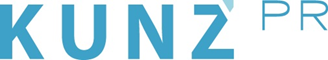 Presse-Info Explorer Hotels2. September 2022Nachhaltigkeit auf Erfolgskurs: 10. Explorer Hotel eröffnet in Farchant(Farchant) Am 1. Oktober öffnet das 10. Explorer Hotel in Farchant seine Pforten für umweltbewusste und aktive Urlauber, die sich hier zu jeder Jahreszeit austoben können – beim Skifahren, Biken oder Trailrunning. Immer im Blick: Zugspitze und Alpspitze. Nur ein paar Kilometer von Garmisch-Partenkirchen entfernt warten 100 stylische Zimmer auf sportliche Besucher mit und ohne Nachwuchs. Eine Werkbank zum Fitmachen der Sportausrüstung, ausreichend Stauraum sowie Sportlocker fürs Equipment sind hier genauso selbstverständlich wie die Achtung der Natur. So setzt die Explorer-Familie mit diesem klimaneutralen Passivhaus-Hotel ihre Nachhaltigkeitsstrategie konsequent fort und noch einen drauf: Neben zertifiziertem Umweltmanagement und Sensibilisierung der Gäste werden noch mehr ressourcenschonende Materialien verwendet. Der Teppich etwa besteht komplett aus recycelten Fischernetzen und PET-Flaschen. www.explorer-hotels.comHinweis: Die Langfassung des Textes und weitere Fotos werden in der kommenden Woche versendet.